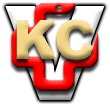 На основу члана 36. став 7. и  прилога 3Е Закона о јавним набавкама  („Службени гланик РС“, број 124/2012)КЛИНИЧКИ ЦЕНТАР ВОЈВОДИНЕУл. Хајдук Вељкова бр. 1Нови СадОбјављује:Обавештење о покретању преговарачкаг поступка без објављивања позива за подношење понуда 238-13-PНазив, адреса и интернет страница наручиоцаКлинички центар Војводине, Хајдук Вељкова 1, 21000 Нови Сад, www.кцв.рсВрста наручиоцаКлинички центар Војводине, здравствоОпис предмета јавне набавке Сервисирање медицинске опреме - ЦТ-апарата „SOMATOM Emotion 16“ i гама камерe „Symbia E Dual“, произвођача „Siemens“ у  оквиру Клиничког центар Војводине, 50420000 Услуге поправке и одржавање медицинске и хирушке опреме.Основ за примену преговарачког поступка без објављовања позива у складу са чланом 36. Став 1. Тачка 2. Закона о јавним набавкама.Образложење:  У складу са чланом 36. Став 1. Тачка 2 Закона о јавним набавкама, предвиђено је да наручилац може спроводити преговарачки поступак без објављивања позива ако због техничких, односно уметничких разлога предмета јавне набавке или из разлога повезаних са заштитом искључивих права, набавку може извршити самоодређени понуђач. Ауторизација произвођача акционарског друштва Сиеменс, Савезна Република Немачка („Siemens“) којом потврђује да је фирма „Siemens“ д.о.о. Београд, Омладинских бригада 21,   има одобрена ексклузивна права продаје и услуге техничког сервиса са продајом резервних делова за уговорене производе на територији Републике Србије , што је и предмет јавне набавке.  Наручилац је  пре покретања прибавио мишљење од Управе за јавне набаке број 404-02-1218/13 од 23.09.2013 године, којим је дата сагласност за спровођење преговарачког поступка. „Siemens“ д.о.о. Београд, Омладинских бригада 21, Београд.